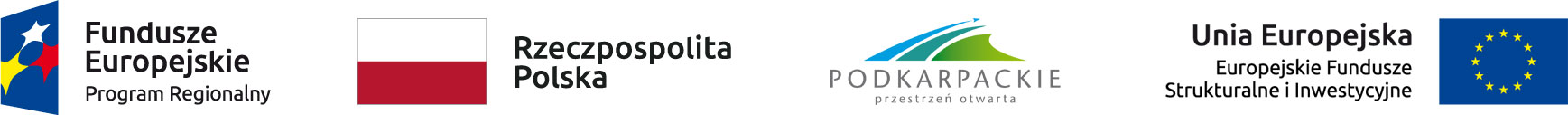 UWAGA! Wykaz wykonywanych usług wraz załączeniem dowodów np. referencji..........................................................                                                                       					    ............................................................................              miejscowość i data                                                                                 						         podpis i imienna pieczęć upoważnionego                                                                                                                               						                  przedstawiciela wykonawcyZałącznik nr 4 do Zaproszenia do złożenia ofertyLp.Nazwa podmiotu, 
dla którego wykonano zamówienie/usłgę(dane teleadresowe)Imię i nazwisko osoby odpowiedzialnej u danego Zamawiającego za realizację zamówienia wraz z danymi telefonicznymi (dane niezbędne do weryfikacji przekazanych informacji)Termin realizacji zamówienia/usługi (dd/mm/rr)Tytuł/nazwa zamówienia/usługi zgodnie z przedstawionymi referencjamiWartość zamówienia (brutto PLN)1.2.3.